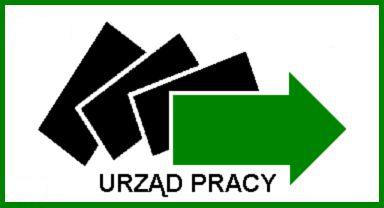 Sprawozdaniez działalnościPowiatowego Urzędu Pracyw Mysłowicachw 2015 rokuMysłowice, luty 2016SPIS TREŚCILOKALNY RYNEK PRACY……………………………………..3Stopa bezrobocia……………………………………………………………….3Liczba osób bezrobotnych………………………………………………..........4Struktura bezrobocia…………………………………………………………...6Wiek bezrobotnych…………………………………………………….6Wykształcenie………………………………………………………….7Staż pracy………………………………………………………………8Czas pozostawania bez pracy…………………………………………..9Bezrobotni z prawem do zasiłku………………………………………….......10Fluktuacja bezrobotnych………………………………………………….......12USŁUGI I INSTRUMENTY RYNKU PRACY…………………17Pośrednictwo pracy…………………………………………………………...17Poradnictwo zawodowe i informacja zawodowa……………………………..21Szkolenia………………………………………………………………….......24Instrumenty rynku pracy………………………………………………….......26 POJEKTY I PROGRAMY RYNKU PRACY…………………..29Projekt współfinansowany ze środków Europejskiego Funduszu Społecznego…………………………………………………………………..29Programy rynku pracy…………………………………………………….......31WYDATKI OGÓŁEM…………………………….……………32Wydatki PFRON………………………………………………………….......33OBSŁUGA FORMALNA KLIENTÓW……………………..…..34LOKALNY RYNEK PRACYStopa bezrobocia.W 2015 roku widać wyraźny spadek stopy bezrobocia; w początkowych miesiącach roku wynosiła ona ponad 9 % ale już od miesiąca lipca spadła do ponad 7 %. W grudniu 2015 roku wyniosła ona 7,6 % czyli o 1,2 punktu procentowego mniej niż w grudniu 2014 roku.Stopę bezrobocia w roku 2015 przedstawia poniższy rysunek 1.	Rysunek 1.Źródło: dane statystyczne GUSLiczba osób bezrobotnych.Na koniec grudnia 2015 roku w Powiatowym Urzędzie Pracy w Mysłowicach zarejestrowanych było 2 186 osób bezrobotnych, w tym 1 305 kobiet ( 59,7 % ogółu). 
W analogicznym okresie 2014 liczba ta wynosiła - 2 571 osób bezrobotnych w tym 1 524 kobiet.Liczbę osób bezrobotnych w poszczególnych miesiącach 2015 roku prezentuje 
rysunek 2.Rysunek 2.Źródło: Opracowanie własneLiczbę osób bezrobotnych zarejestrowanych w latach 2014-2015 ilustruje rysunek 3.Rysunek 3.Źródło: Opracowanie własneStruktura bezrobocia.Wiek bezrobotnych.Na koniec grudnia 2015 roku najliczniejszą grupę stanowiły osoby w wieku 25-34  lata – 628 osób ( 28,7 % ogółu). Najmniejszy udział w ogólnej liczbie bezrobotnych stanowiły osoby w wieku 60 lat i więcej – 91 osób.Szczegółowy podział zarejestrowanych bezrobotnych w układzie grup wiekowych przedstawia rysunek 4.Rysunek 4.Źródło: Opracowanie własne3.2. Wykształcenie.	W 2015 roku znaczący udział wśród bezrobotnych stanowiły osoby z wykształceniem zasadniczym zawodowym – 651 osób. Najmniejszy udział wśród osób pozostających bez pracy odnotowano w grupie bezrobotnych z wykształceniem średnim ogólnokształcącym, 
w końcu okresu sprawozdawczego była to liczba 179 osób bezrobotnych.Szczegółowy podział bezrobotnych według wykształcenia przedstawia rysunek 5.Rysunek 5.Źródło: Opracowanie własneStaż pracy.W strukturze bezrobotnych według stażu pracy na koniec 2015 roku największy odsetek stanowiły osoby ze stażem pracy od roku do 5 lat – 436 oraz  osoby do 1 roku – 435 (20%) ogółu. Najmniejsza grupę stanowiły osoby ze stażem pracy 30 lat 
i więcej -140 ( 6,4%).Szczegółowy graficzny układ osób bezrobotnych według stażu pracy przedstawia rysunek 6.Rysunek 6.Źródło: Opracowanie własneCzas pozostawania bez pracyNajliczniejszą grupę w końcu 2015 roku stanowili bezrobotni pozostający bez pracy od 1 – 3 miesięcy – 443 osoby oraz powyżej 24 miesięcy – 432 osoby. Najmniejsza populację stanowiły osoby pozostające bez pracy do 1 miesiąca – 207 osób.Podział osób bezrobotnych według czasu pozostawania bez pracy przedstawia rysunek 7.Rysunek 7.Źródło: Opracowanie własneBezrobotni z prawem do zasiłku.W końcu 2015 roku w ewidencji urzędu pracy zarejestrowanych było 313 osób 
z prawem do zasiłku, co stanowiło 14,4% ogółu.Szczegółowy wykaz liczbowy osób uprawnionych do zasiłku w 2015 roku przedstawia
 rysunek 8.Rysunek 8.Źródło: Opracowanie własneSzczegółowy wykaz liczbowy osób uprawnionych do zasiłku w latach 2014-2015 przedstawia rysunek 9.Rysunek 9.Źródło: Opracowanie własneFluktuacja bezrobotnychW 2015 roku zarejestrowano 4 122 osoby, a wyrejestrowano 4 507 osób. Zestawienie danych liczbowych dotyczących napływu i odpływu z rejestru bezrobotnych wskazuje na utrzymanie nadwyżki liczby osób włączonych do ewidencji nad wyrejestrowanymi 
w miesiącach styczeń oraz wrzesień i listopad.Szczegółowy poziom napływu i odpływu z rejestru bezrobotnych w 2015 roku przedstawia rysunek 10.Rysunek10.Źródło: Opracowanie własneW łącznej liczbie napływu osób bezrobotnych największy udział stanowiły osoby, które utraciły pracę – 79,09% zarejestrowanych. Również znaczna część bezrobotnych zarejestrowanych, to osoby, które po raz kolejny zgłosiły się do urzędu celem pozyskania statusu osoby bezrobotnej – 72,73%. Najmniejsza populację wśród rejestrujących się bezrobotnych stanowiły osoby dotychczas niepracujące – 13,42%.Szczegółowe dane przedstawia rysunek 11. Rysunek 11.Źródło: Opracowanie własneSzczegółowe dane dotyczące osób bezrobotnych zarejestrowanych w latach w 2014-2015 prezentuje rysunek 12.Rysunek 12.Źródło: Opracowanie własneNajczęstszą przyczyną wyrejestrowania z ewidencji osób bezrobotnych było podjęcie pracy – 47,84% a w następnej kolejności – brak gotowości do pracy – 31,77%.Szczegółowe dane prezentuje rysunek 13.Rysunek 13.Źródło: Opracowanie własne*inne przyczyny wyłączenia : podjęcie nauki, ukończenie 60/65 lat i więcej, nabycie praw emerytalnych lub rentowych, nabycie praw do świadczenia przedemerytalnego, rozpoczęcie realizacji indywidualnego programu zatrudnienia socjalnego lub podpisania kontraktu socjalnego, inne.**brak gotowości do pracy: niezdolność do pracy wskutek choroby ( 90 dni), brak gotowości do pracy powyżej 10 dni, na własną prośbę, inne powody.Szczegółowe dane dotyczące wyłączeń z ewidencji osób bezrobotnych według przyczyn 
w latach 2014-2015  prezentuje rysunek 14.Rysunek 14.Źródło: Opracowanie własne*inne przyczyny wyłączenia : podjęcie nauki, ukończenie 60/65 lat i więcej, nabycie praw emerytalnych lub rentowych, nabycie praw do świadczenia przedemerytalnego, rozpoczęcie realizacji indywidualnego programu zatrudnienia socjalnego lub podpisania kontraktu socjalnego, inne.**brak gotowości do pracy: niezdolność do pracy wskutek choroby ( 90 dni), brak gotowości do pracy powyżej 10 dni, na własną prośbę, inne powody.USŁUGI I INSTRUMENTY RYNKU PRACYPośrednictwo pracyW 2015 roku zgłoszono do urzędu pracy 2 541 ofert pracy i miejsc aktywizacji zawodowej natomiast w 2014 roku – 2 394.Szczegółowe dane dotyczące liczby napływu ofert w poszczególnych miesiącach w latach 2014-2015 przedstawia rysunek 15.Rysunek 15.Źródło: Opracowanie własneOferta pracy – to wolne od wymagań naruszających zasadę równego traktowania 
w zatrudnieniu, w rozumieniu przepisów prawa pracy, zgłoszone przez pracodawcę do powiatowego urzędu pracy co najmniej jednego wolnego miejsca zatrudnienia lub innej pracy zarobkowej 
w określonym zawodzie lub specjalności a w celu uzyskania pomocy w znalezieniu odpowiedniego zatrudnieniaPośrednicy pracy w 2015 roku przeprowadzili  107  wizyt u pracodawców, w roku 2014 liczba ta wynosiła 43.Asystent Eures w roku 2015 udzielił 1 100 porad dotyczących warunków życia i pracy 
w poszukiwanych zawodach oraz możliwości zatrudnienia w poszczególnych krajach. W roku 2014 – 1 770.Pośrednicy pracy w 2015 roku wydali 2 988  skierowań do pracy (w tym na miejsca subsydiowane) o 518 więcej niż w roku 2014.W 2015 roku zorganizowano 27 giełd pracy (spotkania z pracodawcą zgłaszającym ofertę pracy z wyselekcjonowaną przez pośredników pracy grupą bezrobotnych). Szczegółowy wykaz zorganizowanych giełd pracy w 2015 roku prezentuje tabela 1.Tabela 1.Źródło: Opracowanie własnePoradnictwo zawodowe 	Poradnictwo zawodowe ma na celu udzielenie pomocy osobom bezrobotnym 
i poszukującym pracy w wyborze odpowiedniego zawodu i miejsca zatrudnienia, kierunku kształcenia i szkolenia oraz pracodawcom w doborze kandydatów do pracy. Szczegółowy wykaz działań w ramach poradnictwa zawodowego przedstawia rysunek 16.Rysunek 16.Źródło: Opracowanie własneOd 27 maja 2014 roku w związku z nowelizacją ustawy wprowadzono obowiązek sporządzania Indywidualnego Planu Działania dostosowanego do profilu pomocy, co oznacza, iż każda osoba, dla której określono profil pomocy winna posiadać Indywidualny Plan Działania, sporządzony do 60 dni od daty ustalenia profilu pomocy. Rysunek 16 obrazuje liczbę osób dla których sporządzono Indywidualny Plan Działania w 2015 roku.Nowelizacją ustawy o promocji zatrudnienia i instytucjach rynku pracy o której mowa wyżej wprowadziła obowiązek ustalenia każdej osobie rejestrującej się w urzędzie pracy 
i nabywającej status bezrobotnego  doradca klienta profilu pomocy. Jest to ważny element pozwalający na adekwatne adresowanie wsparcia obejmującego różne usługi i instrumenty rynku pracy.Informację dotyczącą osób sprofilowanych na koniec 2015 roku przedstawia tabela 2.Tabela 2.Źródło: Opracowanie własneW ramach współpracy z lokalnymi placówkami oświatowymi Powiatowy Urząd Pracy 
w Mysłowicach podejmował działania z zakresie poradnictwa zawodowego. W 2015r. 
z pomocy we wskazanym zakresie skorzystały 4 szkoły. W Zespole Szkół Ponadgimnazjalnych nr 2 w Mysłowicach odbyło się spotkanie informacyjne dla młodzieży kończącej edukację dotyczące usług Powiatowego Urzędu Pracy oraz działań na rzecz absolwentów i osób bezrobotnych. W II Liceum Ogólnokształcącym im. Powstańców Śląskim dwukrotnie zorganizowano zajęcia warsztatowe z tematyki rynku pracy, metod poszukiwania pracy oraz przygotowania do rozmowy kwalifikacyjnej. Po raz kolejny tutejszy Urząd w ramach edycji Światowego Tygodnia Przedsiębiorczości przeprowadził szkolenie dla tegorocznych maturzystów Zespołu Szkół Ponadgimnazjalnych nr 3 
w Mysłowicach w zakresie form wsparcia dla osób wkraczających na rynek pracy. 
Z usług w zakresie doradztwa zawodowego skorzystało również Gimnazjum nr 5 im. Kardynała Stefana Wyszyńskiego. Dla uczniów tejże placówki przeprowadzono spotkanie informacyjne nt. zawodów przyszłości i aktualnej sytuacji na rynku pracy.   SzkoleniaSzkolenia dla osób bezrobotnych i poszukujących pracy są formą aktywizacji zawodowej finansowaną przez urzędy pracy w celu podniesienia kwalifikacji zawodowych 
i innych kwalifikacji, zwiększających szanse na uzyskanie lub utrzymanie zatrudnienia, innej pracy zarobkowej lub działalności gospodarczej, w szczególności w przypadku braku kwalifikacji zawodowych, konieczności zmiany lub uzupełnienia kwalifikacji, utraty zdolności do wykonywania pracy w dotychczasowym zawodzie, braku umiejętności aktywnego poszukiwania pracy. W 2015 tut. Urząd organizował i finansował szkolenia 
w trybie indywidualnym tj. będące odzwierciedleniem indywidualnych potrzeb osób bezrobotnych.
Osoba ubiegająca się o szkolenie w trybie indywidualnym zobowiązana była do złożenia wniosku 
o skierowanie na szkolenie wraz z deklaracją pracodawcy o zatrudnieniu osoby uprawnionej do szkolenia po jego zakończeniu.W 2015 roku szkolenia rozpoczęło 45 osób bezrobotnych;44 osoby ukończyły szkolenie a 27 osób podjęło zatrudnienie*. Szczegółowe dane dotyczące szkoleń bezrobotnych i poszukujących pracy w latach 2014-2015 przedstawia rysunek 17.Rysunek 17.Źródło: Opracowanie własne*wg stanu na koniec  31.01.2016r. ( rzeczywistą efektywność zatrudnienia uzyskuje się wg stanu na 31.03.2016r.)W 2015 roku sfinansowano 16 osobom bezrobotnym studia podyplomowe wydatkując na tę formę pomocy 103 399 zł. W 2015 roku 17 osób zakończyło studia podyplomowe natomiast 6 osób podjęło pracę* w trakcie studiów podyplomowych bądź 
w okresie 3 miesięcy po ich ukończeniu.( *wg stanu na 31.01.2016r.- rzeczywistą efektywność zatrudnienia uzyskuje się wg stanu na 31.03.2016r.)Instrumenty rynku pracy.Powiatowy Urząd Pracy w Mysłowicach w ramach posiadanych środków finansowych zrealizował w 2015 roku następujące działania w ramach instrumentów rynku pracy : staże 
(w tym bony stażowe), prace interwencyjne, refundacja kosztów wyposażenia lub doposażenia miejsca pracy, dotacje na rozpoczęcie działalności gospodarczej, bon zasiedleniowy, bon zatrudnieniowy, refundacja wynagrodzenia dla osób powyżej 50 roku życia, prace społecznie użyteczne, przygotowanie zawodowe dorosłych.Szczegółowe dane liczbowe i wydatkowanie środków finansowych na wyżej wymienione formy przedstawia tabela  3 oraz 4.Tabela Nr 3Źródło: Opracowanie własne**bon stażowy stanowi gwarancję skierowania do odbycia stażu u pracodawcy wskazanego przez bezrobotnego do 30 roku życia na okres6 miesięcy, o ile pracodawca zobowiąże się do zatrudnienia bezrobotnego po zakończeniu stażu przez okres 6 miesięcy.***bon zasiedleniowy przyznawany jest bezrobotnemu do 30 roku życia w związku z podjęciem przez niego poza miejscem dotychczasowego zamieszkania zatrudnienia, innej pracy zarobkowej lub działalności gospodarczej po spełnieniu określonych w ustawie o promocji  zatrudnienia i instytucjach rynku pracy****bon zatrudnieniowy stanowi dla pracodawcy gwarancję refundacji części kosztów wynagrodzenia 
i składek na ubezpieczenie społeczne w związku z zatrudnieniem bezrobotnego do 30 roku życia, któremu urząd pracy przyznał bon.(* wg stanu na 31.01.2016r.- rzeczywistą efektywność zatrudnienia uzyskuje się wg stanu na 31.03.2016r.)Tabela 4	Źródło: Opracowanie własneStrukturę wydatków w ramach instrumentów i usług rynku pracy przedstawia rysunek 18.Rysunek  18.Źródło: Opracowanie własnePROJEKTY I PROGRAMY RYNKU PRACYProjekty współfinansowane ze środków Europejskiego Funduszu Społecznego1.1 Aktywizacja osób młodych pozostających bez pracy w mieście  Mysłowice (I) 2015. Program Operacyjny Wiedza Edukacja Rozwój.Celem projektu było zwiększenie możliwości zatrudnienia osób młodych do 30 roku życia, które nie uczestniczyły w kształceniu i szkoleniu. W ramach zrealizowanych działań osoby bezrobotne zdobyły dodatkowe umiejętności, nabyły niezbędne doświadczenie zawodowe, podniosły swoje kwalifikacje  oraz pozyskały środki na rozpoczęcie działalności gospodarczej. Projekt był realizowany od 01 stycznia 2015r. do 31 grudnia 2015r. Całkowity budżet projektu wyniósł 1 069 578 zł. Wsparcie uzyskało 146 osób, w tym:  19 osób otrzymało środki na rozpoczęcie działalności gospodarczej, spośród tej grupy 3 osoby zostały przeszkolone zgodnie z profilem zakładanej firmy, 2 osoby uczestniczyły 
w szkoleniach w trybie indywidualnym, zgodnych z wybranym przez siebie zakresem tematycznym natomiast 125 osób rozpoczęło staż.Szczegółowy wykaz osób bezrobotnych objętych formami pomocy prezentuje rysunek 19.Rysunek 19.Źródło: Opracowanie własne1.2. Aktywizacja osób bezrobotnych w wieku 30+ zarejestrowanych w Powiatowym Urzędzie Pracy w Mysłowicach (I)” 2015 r. Regionalny Program Operacyjny Województwa Śląskiego na lata 2014-2020.Celem projektu było zwiększenie możliwości zatrudnienia osób powyżej 30 roku życia pozostających bez pracy zarejestrowanych w Powiatowym Urzędzie Pracy 
w Mysłowicach jako bezrobotni, dla których został ustalony I lub II profil pomocy 
w rozumieniu art. 33 ustawy z dnia 20 kwietnia 2014r. o promocji zatrudnienia i instytucjach rynku pracy. W ramach projektu, dla każdego z uczestników przedstawienie konkretnej oferty aktywizacji zawodowej poprzedziła analiza umiejętności, predyspozycji i problemów zawodowych. Na tej podstawie tut. Urząd realizował odpowiednio dobrane usługi 
i instrumenty rynku pracy, o których mowa w ustawie. Projekt realizowany był w okresie od 01 stycznia 2015 roku do 31 grudnia 2015 roku. Całkowity budżet projektu wyniósł 
475 267 zł. Wsparcie uzyskały 43 osoby, w tym: 18 osób otrzymało środki na rozpoczęcie działalności gospodarczej, spośród tej grupy 7 osób zostało przeszkolonych zgodnie 
z profilem zakładanej firmy, 3 osoby uczestniczyły w szkoleniach w trybie indywidualnym, zgodnych z wybranym przez siebie zakresem tematycznym natomiast 22 osoby rozpoczęły staż.Szczegółowy wykaz osób bezrobotnych objętych formami pomocy prezentuje rysunek 20.Rysunek 20.Źródło: Opracowanie własneProgramy rynku pracyW 2015 roku tut. Urząd pozyskał środki z Funduszu Pracy z rezerwy ministra na realizację programu skierowanego do osób bezrobotnych zarejestrowanych w urzędzie 
w wieku od 30 do 50 lat, który miał na celu zwiększenie możliwości zatrudnienia. W ramach programu 9 osób rozpoczęło staż a 7 osób otrzymało dotację na rozpoczęcie własnej działalności gospodarczej. Tut. Urząd przeznaczył na ten cel – 200 694 zł. Program realizowany był od czerwca do listopada 2015 r.W okresie od kwietnia do września 2015 roku Powiatowy Urząd Pracy w Mysłowicach realizował również program ze środków Rezerwy Ministra skierowany dla osób do 25 roku życia, który miał na celu zwiększenie możliwości zatrudnienia wśród tej grupy osób. 
W ramach programu 29 osób rozpoczęło staż na co tut. Urząd przeznaczył 140 394 zł.WYDATKI OGÓŁEMW 2015 roku Powiatowy Urząd Pracy w Mysłowicach wydał ogółem 7 826 139 zł na realizację działań, w tym : na aktywne formy przeciwdziałaniu bezrobociu 3 846 621 zł, na zasiłki dla bezrobotnych – 3 574 814 zł, na dodatki aktywizacyjne – 197 863 zł, na badania lekarskie – 4 210 zł, na Krajowy Fundusz Szkoleniowy – 202 631 zł.Szczegółowy udział wydatków ogółem prezentuje rysunek 21.Rysunek 21.Źródło: Opracowanie własneWydatki ze środków PFRONW 2015 roku Powiatowy Urząd Pracy w Mysłowicach wydatkował środki PFRON 
w kwocie 37 832 zł na realizację zadań określonych w ustawie o rehabilitacji zawodowej 
i społecznej oraz zatrudnianiu osób niepełnosprawnych. Środki przeznaczono na organizację staży dla 2 osób poszukujących pracy – 7 832 zł oraz refundację kosztów wyposażenia 
i doposażenia stanowiska pracy dla 1 osoby poszukującej pracy – 30 000 zł.Szczegółowy wykaz wydatków prezentuje rysunek 22.Rysunek 22.Źródło: Opracowanie własneOBSŁUGA FORMALNA KLIENTÓWSzczegółowy wykaz wydanych dokumentów w roku 2015 przedstawia tabela 5.Materiał opracowany przez: Kierownika Referatu Pośrednictwa Pracy i Poradnictwa Zawodowego -Katarzyna NorwaŹródła: Dane statystyczne GUS, informacje pozyskane z systemu informatycznego SyriuszStd,
analizy własneGiełdy pracy zrealizowane w 2015r.Giełdy pracy zrealizowane w 2015r.Giełdy pracy zrealizowane w 2015r.Giełdy pracy zrealizowane w 2015r.Lp.Stanowisko pracy, na które zorganizowano giełdy pracyStanowisko pracy, na które zorganizowano giełdy pracyLiczba zaproszonych                ( wezwanych ) osób bezrobotnychLiczba obecnych                             osób bezrobotnychLiczba podjęć               pracyLp.NazwaLiczba miejsc                     pracyLiczba zaproszonych                ( wezwanych ) osób bezrobotnychLiczba obecnych                             osób bezrobotnychLiczba podjęć               pracy1.Księgowa19912.Monter urządzeń19903.Pracownik fizyczny - pakowacz1242414.Sprzątaczka10293205.Pracownik ochrony10232006.Sprzedawca 1141317.Sprzątaczka                   39838.Pomocnik wędzarza156609.Magazynier    588310.Sprzedawca243011.Robotnik gospodarczy                  233112.Sprzedawca2108213.Pracownik ochrony12118014.Magazynier52525515.Magazynier                 81616416.Kucharz100017.Pomoc kuchenna154018.Monter201010019.Pracownik magazynu132120.Pracownik magazynu176121.Pracownik magazynu156022.Pracownik ochrony197023.Sprzedawca                              11714124.Operator maszyny sloter printer                                11616125.Osoba sprzątająca51311326.Monter instalacji i urządzeń telekomunikacyjnych                      ( telemonter)                               197027.Monter instalacji i urządzeń telekomunikacyjnych                        ( telemonter)                                1331Liczba osób z ustalonym profilem pomocyI profil76II profil1209III profil838Osoby bez ustalonego profilu pomocy63RAZEM2 186Instrumenty rynku pracyLiczba osób, które rozpoczęły programLiczba osób, które przerwały lub zakończyły programLiczba osób, które  podjęły pracę lub rozpoczęły działalność gospodarczą w trakcie lub po ukończeniu programu*Wydatki w złotychStaże( w tym bony stażowe**)3183282151 898 704 złPrace interwencyjne121210111 717 złBon zasiedleniowy***2115 600 złBon zatrudnieniowy****1-3 158 złPrzygotowanie zawodowe dorosłych-2237 148 złPrace społecznie użyteczne 3311 536 złrefundacja wynagrodzenia dla osób powyżej 50 roku życia2--7 438 złJednorazowe środki na rozpoczęcie działalności gospodarczejJednorazowe środki na rozpoczęcie działalności gospodarczejRefundacja kosztów wyposażenia lub doposażenia miejsca pracyRefundacja kosztów wyposażenia lub doposażenia miejsca pracyRefundacja kosztów wyposażenia lub doposażenia miejsca pracyRefundacja kosztów wyposażenia lub doposażenia miejsca pracyJednorazowe środki na rozpoczęcie działalności gospodarczejJednorazowe środki na rozpoczęcie działalności gospodarczejZłożone wnioskiZłożone wnioskiPodpisane umowyPodpisane umowyOsoby, które złożyły wniosekOsoby,z którymi podpisano umowyLiczba wnioskówLiczba stanowisk pracyLiczba umówLiczba stanowisk pracy654447523030Wydatkiw złotychWydatki w złotychWydatki w złotych921 778 zł595 454 zł595 454 zł2015 rokLiczba wydanych decyzji administracyjnych14 044Liczba wydanych informacji o dochodach oraz pobranych zaliczkach na podatek dochodowy PIT – 111 409Liczba wydanych informacji o odprowadzonych składkach na ZUS 
i UZ – RMUA1 409Liczba wydanych zaświadczeń do MOPS, Sąd, UM, na prośbę8 698Liczba wydanych zaświadczeń do celów emerytalno- rentowych, kapitału początkowego i stażu pracy422Liczba pism wychodzących dotyczących korespondencji z osobami bezrobotnymi, pracodawcami i innymi jednostkami11 194Liczba zaświadczeń potwierdzających odbycie stażu260Liczba zawartych umów cywilno-prawnych379